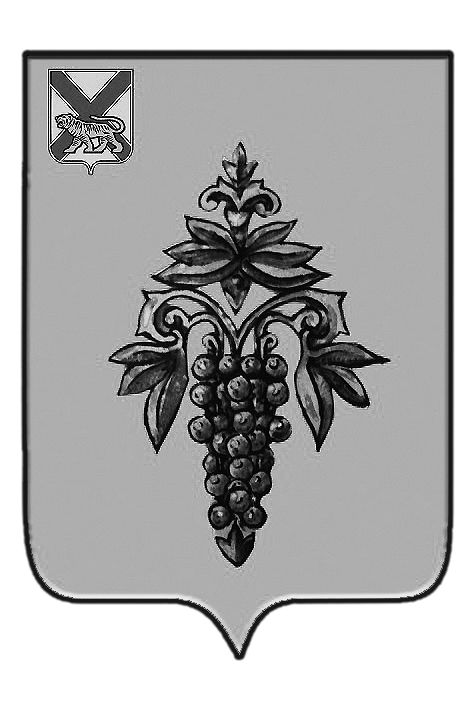 ДУМА ЧУГУЕВСКОГО МУНИЦИПАЛЬНОГО РАЙОНА Р  Е  Ш  Е  Н  И  Е	В соответствии с действующим законодательством Российской Федерации, Дума Чугуевского муниципального района РЕШИЛА:	1. Принять решение «О внесении изменений в решение Думы Чугуевского муниципального района от 30 ноября 2012 года № 253-НПА «О реестре муниципального имущества Чугуевского муниципального района».	2. Направить настоящее решение главе Чугуевского муниципального района для подписания и опубликования.	3. Настоящее  решение вступает в силу со дня его принятия.ДУМА ЧУГУЕВСКОГО МУНИЦИПАЛЬНОГО РАЙОНА Р  Е  Ш  Е  Н  И  ЕПринято Думой Чугуевского муниципального района«28» июня  2013 годаСтатья 1. Внести в решение Думы Чугуевского муниципального района от 30 ноября 2012 года № 253-НПА «О реестре муниципального имущества Чугуевского муниципального района» следующие изменения:1. Часть 1.5 статьи 1 исключить.2. Часть 2.5 статьи 2 изложить в следующей редакции:«2.5. Объектами учета реестра муниципального имущества Чугуевского муниципального района являются:- находящееся в муниципальной собственности недвижимое имущество (здание, строение, сооружение или объект незавершенного строительства, земельный участок, жилое, нежилое помещение или иной прочно связанный с землей объект, перемещение которого без соразмерного ущерба его назначению невозможно, либо иное имущество, отнесенное законом к недвижимости);- находящееся в муниципальной собственности движимое имущество, акции, доли (вклады) в уставном (складочном) капитале хозяйственного общества или товарищества либо иное не относящееся к недвижимости имущество, стоимость которого превышает размер, установленный решениями представительных органов соответствующих муниципальных образований, а также особо ценное движимое имущество, закрепленное за автономными и бюджетными муниципальными учреждениями и определенное в соответствии с Федеральным законом от 3 ноября . № 174-ФЗ «Об автономных учреждениях», Федеральным законом от 12 января . № 7-ФЗ «О некоммерческих организациях»;- муниципальные унитарные предприятия, муниципальные учреждения, хозяйственные общества, товарищества, акции, доли (вклады) в уставном (складочном) капитале которых принадлежат муниципальным образованиям, иные юридические лица, учредителем (участником) которых является муниципальное образование.».3. Пункт 3.3.3 части 3.3. статьи 3 исключить.Статья 2. Настоящее решение вступает в силу со дня его официального опубликования.«03» июля 2013г.№331 - НПАОт 28.06.2013г.№ 331О внесении изменений в решение Думы Чугуевского муниципального района от 30 ноября 2012 года № 253-НПА «О реестре муниципального имущества Чугуевского муниципального района»О внесении изменений в решение Думы Чугуевского муниципального района от 30 ноября 2012 года № 253-НПА «О реестре муниципального имущества Чугуевского муниципального района»Председатель ДумыЧугуевского муниципального района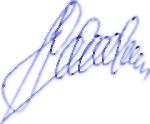 П.И.ФедоренкоО внесении изменений в решение Думы Чугуевского муниципального района от 30 ноября 2012 года № 253-НПА «О реестре муниципального имущества Чугуевского муниципального района»Глава Чугуевского муниципального района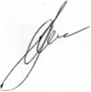 А.А.Баскаков